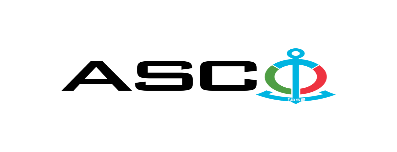 NOTIFICATION ON THE WINNER OF THE OPEN BIDDING No. 040-1/2022 HELD BY AZERBAIJAN CASPIAN SHIPPING CLOSED JOINT STOCK COMPANY ON 17.03.2022 FOR THE PROCUREMENT OF VARIOUS GOODS AND MATERIALS Procurement Committee of "ACS" CJSCSubject of the Purchase ContractPROCUREMENT OF  VARIOUS GOODS AND MATERIALS Name of the winning bidder company (or individual)"RAVAN KHIRDAVAT" LLCContract price5199.00 AZNTerms and period of delivery (Incoterms 2010)DDPWorks or services performance periodWITHIN 10 DAYS